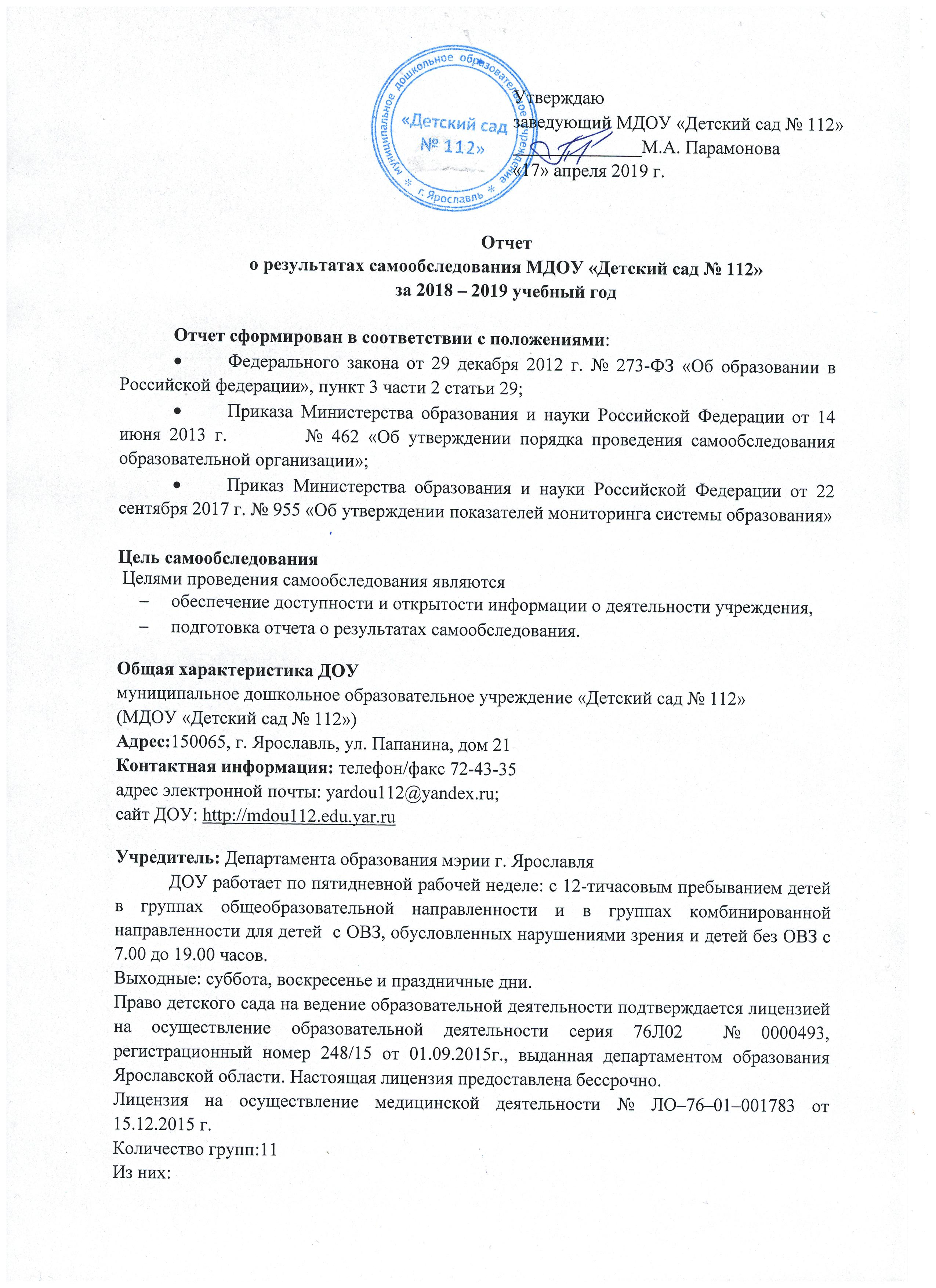 -комбинированной направленности для совместного пребывания здоровых детей и детей с ограниченными возможностями здоровья, обусловленными нарушениями зрения - 9;-общеразвивающей  направленности - 2.   В 2018-2019 учебном году детский сад посещал 286 детейСистема управления ДОУУправление ДОУ осуществляется в соответствии с законодательством РФ и уставом детского сада на принципах единоначалия и самоуправления. В учреждении создана нормативно-правовая база, способствующая качественному управлению, соблюдению прав всех участников образовательных отношений В ДОУ действует, хорошо отлаженная, структура управления, обеспечивающая системность работы: согласование целей, возможностей учреждения, интересов работников, участия родителей в управлении и позволяющая построить перспективу развития детского сада.Структура управления ДОУАдминистративную службу возглавляет заведующий – Парамонова Марина Анатольевна, методическую – старший воспитатель - Зайцева Анастасия Сергеевна, медицинскую – старшая медицинская сестра Добрецова Наталья Викторовна, хозяйственную – заместитель заведующего по АХЧ - Шапошников Михаил Сергеевич.Председатель общего собрания трудового коллектива - учитель-дефектолог Павлова Татьяна Евгеньевна, Управляющий Совет – создан 07.02.2014 года, приказ № 01-03/12-А. Председатель Управляющего Совета – Кузьмичева Ольга Юрьевна.Функциональная деятельность служб представляет систему взаимосвязанных направлений работы:информационно-аналитическое (сбор и анализ информации);мотивационно-целевое (определение целей и мотивация сотрудников);планово-прогностическое (проектирование работы и прогноз ее результативности);организационно-исполнительное (распределение обязанностей и выполнение решений, подведение итогов);контрольно - оценочное (оценка качества выполнения работы);регулярно-коррекционное (внесение корректив в деятельность и оказание помощи).Основные решения принимаются Управляющим советом, общим собранием работников, педагогическим советом и руководителем учреждения. Стиль управления и взаимоотношений между сотрудниками и руководством МДОУ демократический. В работе сотрудников приветствуется свобода творчества и выбора. Такая функциональная деятельность структур детского сада позволяет поэтапно обеспечить согласованность целей, возможностей ДОУ и интересов сотрудников. Управленческая команда демонстрирует понимание целей и задач, стремление улучшить качество деятельности учреждения, отличается стремлением к познанию новых инициатив, внедрению в практику инновационных разработок.Качество образования в ДОУОсобенности организации образовательной деятельностиСодержание образовательной деятельности в ДОУ определено основной образовательной программой МДОУ «Детский сад № 112» (далее ООП ДОУ), составленной в соответствии с федеральным государственным образовательным стандартом дошкольного образования (далее ФГОС ДО), с учетом Примерной основной образовательной программой дошкольного образования (одобрена решение федерального учебно-методического объединения по общему образованию протокол от 20 мая 2015 года № 2/15).Образование  в детском саду носит светский, общедоступный характер и ведется на русском языке. В основу организации образовательного процесса определен комплексно-тематический принцип с ведущей игровой деятельностью. Решение программных задач осуществляется в разных формах совместной деятельности взрослых и детей, а также в самостоятельной деятельности детей и в режимных моментах.Образовательная деятельность основывается на принципе интеграции образовательных областей (физическое развитие, социально-коммуникативное развитие, познавательное развитие, речевое развитие и художественно-эстетическое развитие) в соответствии с возрастными возможностями и особенностями воспитанников. Взаимодействие с семьями воспитанниковРеализация образовательной программы МДОУ предполагает тесное взаимодействие с различными социальными партнерами. Заключен договор взаимного сотрудничества между МДОУ «Детский сад № 112» и МОУ СОШ № 83. Педагоги школы отмечают хорошую подготовку детей, относительно быструю и безболезненную адаптацию.  Имеется договор с сотрудниками детской библиотеки им. А. Гайдара (на базе ДОУ и библиотеки проводятся занятия со старшими дошкольниками). Кроме того, детский сад осуществляет сотрудничество со следующими социальными партнерами: Департаментом образования мэрии г. Ярославля, территориальной администрацией Заволжского района мэрии г. Ярославля, Институтом развития образования, ЯГПУ, ГЦРО г. Ярославля, ГУ ЯО ЦО и ККО, детской поликлиникой № 5, центром диагностики и коррекции «Развитие», «Центром помощи детям», музыкальными школами.Взаимодействие с семьями воспитанников. Семья – первая социальная общность, которая закладывает основы личностных качеств ребенка. В семье ребенок приобретает первоначальный опыт общения, положительное самоощущение  и уверенность в себе, у ребенка возникает чувство доверия к окружающему миру и близким людям. Семья и детский сад - одна из первых ступеней преемственности в процессе воспитания и обучения. Задачи и конкретное содержание плана работы с родителями тесно связано с планом образовательно-воспитательной работы детского сада и строится по трем основным этапам деятельности:изучение семей воспитанников;проведение работы по повышению психолого-педагогической культуры родителей;создание условий для формирования доверительных отношений родителей с педагогическим коллективом детского сада в процессе повседневного общения и специально организованных мероприятий (праздников, консультаций, выставок детского рисунка, совместного просмотра театрализованной деятельности).В результате анализа социального паспорта учреждения выявлено, что большинство родителей имеют высшее образование, что свидетельствует о благополучном статусе семей, в результате складывается определенный социальный запрос родителей на оказание качественных образовательных услуг.Результаты анкетирования, проведённые в конце учебного года, позволяют сказать, что родители положительно оценивают работу коллектива детского сада, выражают свою благодарность педагогам и всему персоналу детского сада. Процент удовлетворенности родителей работой дошкольного образовательного учреждения равен 99.Кадровое обеспечение ДОУВ МДОУ «Детский сад № 112» трудится 69 сотрудников. Персонал учреждения – специалисты высокой квалификации, отличающиеся творческим подходом к работе, инициативностью, доброжелательностью, демократичностью в общении, открытостью.Педагогический коллектив детского сада отличается профессионализмом, высоким образовательным и культурным уровнем. Педагоги  уверены в себе, мотивированы на получение качественного результата, обладают умением адекватно оценивать собственную деятельность. Администрация МДОУ «Детский сад № 112» осуществляет грамотный подбор педагогических кадров, что позволяет отобрать инициативных, активных и компетентных педагогов с высоким образовательным уровнем.Педагогический персонал детского сада состоит из 36 педагогов, из них 1 старший воспитатель; 2 учителя – логопеда, 7 учителей-дефектологов; 2 музыкальных руководителя;  1 инструктор по физической культуре; 1 педагог-психолог; 22 воспитателя.Коллектив стабильный, работоспособный, творческий, инициативный, постоянно участвующий   в создании условий для повышения качества образования в ДОУ.В 2018-2019 учебном году 6 педагогов подтвердили первую квалификационную категорию, 18 педагогов повысили свой образовательный уровень на курсах повышения квалификации в институте развития образования города Ярославля. Учителя-логопеды, учителя-дефектологи, инструктор по физической культуре, педагог-психолог являлись активными участниками МО Заволжского района.Анализ методической работы  	Методическая работа в ДОУ - это основной путь совершенствования профессионального мастерства педагогов, развития творческого потенциала всего коллектива, повышения качества и эффективности воспитательно-образовательного процесса. Успех работы дошкольного учреждения во многом зависит от качества методической работы с педагогами. Цель методической работы – обеспечение качества образования, модернизация воспитательно-образовательного процесса. Задачи:1. Совершенствование педагогического мастерства.2. Развитие профессиональной компетентности участников образовательного процесса.3. Формирование потребности педагогов в самообразовании.Формы методической работы:Традиционные:тематические педсоветы;проблемные семинары;семинары-практикумы;повышение квалификации;работа педагогов над темами самообразования;открытые мероприятия и их анализ;участие в конкурсах.Инновационные:«Методическое портфолио педагогов»;мастер - классы;проектная деятельность; Высшей формой методической работы является педагогический совет. В МДОУ «Детский сад № 112» проводятся педагогические советы, которые включают теоретический материал: (доклады, сообщения, аналитический материал, анализ состояния работы по направлениям, итоги диагностики и мониторинга, рефлексивные тренинги для педагогов выработка методических рекомендаций).В 2018-2019 учебном году были подготовлены и проведены педагогические советы: В сентябре 2018 года был проведён установочный педсовет, где  были утверждены план учебно-воспитательной работы, расписание занятий, режим дня, был проведен инструктаж по ТБ и охране жизни и здоровья детей, задачи и перспективы развития детского сада, план работы по повышению уровня квалификации педагогов: аттестация, самообразование, курсовая переподготовка.Педсовет в ноябре 2018 «Воспитание дошкольников в условиях реализации ФГОС ДО» включал в себя  теоретические аспекты воспитания дошкольников в соответствие ФГОС ДО и концепции развития воспитания до 2025г. дошкольников и деловую игру для педагогов. В педагогическом совете активное участие приняли все педагоги ДОУ.Педагогический совет «Развитие речи дошкольников: проблемы, пути решения» состоялся в форме дискуссии, во время которой педагоги обозначили ряд проблем развития речи дошкольников в современных условиях, рассмотрели инновационные формы работы с дошкольниками по развитию речи. Заключительный педагогический совет запланирован в мае 2019 года,  на данном педагогическом совете будут подведены итоги воспитательно-образовательной работы за  учебный год.Следующей формой повышения образовательного уровня педагогов являются мастер-классы и консультации. Нужно отметить, что в этом учебном году расширился круг тематики консультаций, особенно воспитателей интересовал вопрос ФГОС дошкольного образования, написание образовательной программы, развития речи дошкольников. В 2018-2019 учебном году были проведены следующие консультации:Мастер-классы и семинары на уровне ДОУ:Мастер-класс «Организация развивающей предметно-пространственной среды по развитию речи дошкольников всех возрастных групп в соответствии ФГОС ДО»	3 неделя февраля	Ткаченко Е.Ю., Зарубина Д.А., Звонарева С.В.Мастер-класс «Современные педагогические технологии в развитии речи дошкольников»	1 неделя марта	Краева Н.В., Кисса О.Н.Семинар «Развитие воспитания в системе образования» 1 неделя октября Зайцева А.С.Семинар-практикум «Основные направления работы по развитию речи дошкольников в соответствии ФГОС ДО»Консультации для педагогов на уровне ДОУПрезентация опыта инновационной деятельности с семьями воспитанников  	3 неделя октября	Жукова Т.А., Зайцева А.С.Инновационные формы взаимодействия с семьей в контексте реализации ФГОС ДО	3 неделя октября	Горюнова В.А.Духовно-нравственное воспитание дошкольников в условиях реализации ФГОС ДО	3 неделя октября	Бутурлина Т.С.Воспитатели, специалисты Проектная деятельность	«Наш детский сад»	Защита проектов 4 неделя октябряПатриотическое воспитание дошкольников в условиях реализации ФГОС ДО	1 неделя ноября	Аргунова Е.А.На педагогический советПостроение индивидуальной траектории развития личности ребенка	3 неделя ноября	Полунина Е.В.«Развитие речи в онтогенезе. Классификация речевых нарушений у детей»	2 неделя декабря	Ткаченко Е.Ю.,«Роль развития речи в формировании психических процессов»	2 неделя декабря	Колчина О.В. «Методика проведения занятия по развитию речи в соответствии ФГОС ДО» (группа дошкольного возраста 3-4 лет)	1 неделя февраля	Барашкова О.М.«Методика проведения занятия по развитию речи в соответствии ФГОС ДО» (группа дошкольного возраста 4-5 лет)	1 неделя февраля	Кузьмичева Т.А.«Методика проведения занятия по развитию речи в соответствии ФГОС ДО» (группа дошкольного возраста 5-6 лет)	1 неделя февраля	Евдокимова А.Ю.«Методика проведения занятия по развитию речи в соответствии ФГОС ДО» (группа дошкольного возраста 6-7 лет)	1 неделя февраля	Фатыхова Н.Г.«Познавательное развитие, как средство формирования речи детей с ОВЗ»	1 неделя марта	Придыбайлова А.Н.«Формы работы с семьей по речевому развитию дошкольников в соответствии ФГОС ДО»	3 неделя марта	Синицына С.П.«Развитие речи детей с ОВЗ через интеграцию образовательных областей»	3 неделя марта	Краева Н.В., Суратова А.В.Открытые просмотры организованной образовательной деятельности  позволяют педагогам увидеть, как работают коллеги, использовать их позитивный опыт, осознать свои недочеты в работе. Кроме того, педагоги учатся анализировать особенности учебно-воспитательного процесса в целом, а также занятий или досуговой деятельности в группе, что позволяет самим педагогам, включаться в процесс управления качеством образования. В 2018-2019 учебном году педагоги ДОУ подготовили и провели следующие открытые мероприятия:Мероприятие муниципального уровня:Мастер-класс «Развитие координационных способностей у детей с ОВЗ, обусловленных нарушениями зрения средствами танцевально-игровой гимнастики» Ноябрь 2018	Горюнова В.А.Жукова Т.А.Придыбайлова А.Н., Войтанова Н.В., Корсакова Е.А., Ерохина Е.В., Мякутина Л.В., Павлова Т.Е.Мастер-класс «Использование современных педагогических технологий в экологическом воспитании дошкольников»	Февраль 2019 	Заведующий Парамонова М.А., Старший воспитатель  Зайцева А.С., Барашкова О.М., Тарасенко И.А., Фокина И.Ю., Звонарева С.В., Корсакова Е.А., Мякутина Л.В., Жукова Т.А., Гаврилова Н.А., Суратова А.В.Мероприятие уровня ДОУ:Воспитатели, специалисты	Проектная деятельность	«Наш детский сад»Глызина А.Ю.	Ознакомление с окружающим	«Ярославль – мой город родной»Синицына С.А.	Развитие речи	«Я и моя семья»Цветкова И.В.	Ознакомление с окружающим	«День народного единства»Васенина С.А.	Ознакомление с окружающим	«Моя Родина»Ткаченко Е.Ю., Колчина О.В.	Развитие речи	«Цветик-Семицветик»Ерохина Е.В.	Коррекционное	«Новогодняя гирлянда»Зарубина Д.А.	Развитие речи	ООД по развитию речи (занятие по развитию просодических сторон речи)Ткаченко Е.Ю.	Развитие речи	Индивидуальное занятие учителя-логопеда «Ромины увлечения»Фокина И.Ю.	Развитие речи	ООД по развитию речи (звуковая культура речи)Лукоянова Н.И.	Развитие речи	ООД по развитию речи (по формированию лексико-грамматического строя речи)Лебедева О.В.	Развитие речи	ООД по развитию речи (обучение основам грамоты)Краева Н.В.	Развитие речи	Индивидуальное занятие учителя-логопеда «Игры со Смешариками»Коломоец Н.В.	Развитие речи	ООД по развитию речи (развитие связной речи)Для выявления проблем, в работе воспитателей и своевременной коррекции воспитательно-образовательной работы в ДОУ методической службой использовались разные виды контроля.Были осуществлены:обзорный  смотр-контроль «Готовность групп ДОУ к новому учебному году»,  который показал, что во всех возрастных группах соблюдены требования к безопасности для жизни и здоровья детей к мебели и игровому оборудованию, соблюдаются санитарно-гигиенические требования по оформлению помещений, оформление предметно-развивающей среды педагогически целесообразно. Сюжетно-ролевые игры, дидактические пособия, детская литература – всё подобрано в соответствии с возрастом детей, удобно расположено, позволяет детям самостоятельно, по своему желанию формировать игровое пространство.   Вернисаж детских рисунков «Как я провел лето»Изготовление коллективных работ детей и воспитателей старших и подготовительных групп «Безопасная дорога»Фотоконкурс «Моя дружная спортивная семья»Выставка детских работ «Мой самый лучший детский сад»Конкурс эссе педагогов «Я – педагог»Вернисаж «Родина наша нет ее краше»Вернисаж детски рисунков «Милая мамочка»Выставка поделок «Подарок для Деда Мороза»Вернисаж детский рисунков «Мой веселый Новый год»Коллаж «Профессии настоящих мужчин» (фото коллаж, иллюстрации, аппликации и т.д.)Конкурс оснащения центров развития речи «Современный центр развития речи»Вернисаж детских рисунков «Подарок маме»Конкурс чтецовВыставка коллективных детских работ посвященных Дню ПобедыКонкурс рисунков ко Дню защиты детей. В 2018-2019 учебном году педагоги МДОУ «Детский сад № 112» принимали активное участие в конкурсах и фестивалях различного уровня.Результативное участие педагогов в конкурсах:I место в командном зачете в Фестивале школьного спорта Зимние семейные игры;I место во Всероссийском конкурсе «Звездный проект – конкурс театрального творчества, инструктор по физической культуре Жукова Т.А.;I место в международном конкурсе «Аттестация педагогических кадров как фактор профессионального роста», старший воспитатель Зайцева А.С.;I место в международном конкурсе «Интернет-технологии и компьютер как инструменты современного образовательного процесса», старший воспитатель Зайцева А.С.;Диплом 1 степени за участие в Международной интернет-олимпиаде «Работа с одаренными детьми по ФГОС» Суратова А.В., музыкальный руководитель;Диплом 1 степени за участие в международной интернет-олимпиаде «ФГОС дошкольного образования» Суратова А.В., музыкальный руководитель;Диплом 2 степени за участие в международной интернет-олимпиаде «ИКТ компетентность педагогических работников» Суратова А.В., музыкальный руководитель;Диплом за I место в районной олимпиаде «Энциклопедия знаний педагога ДОУ»;Диплом II степени во Всероссийском конкурсе “Здоровым быть здорово!»;Диплом за I место во Всероссийской педагогической олимпиаде «Инклюзивное образование в рамках ФГОС»;Диплом за I место во Всероссийском конкурсе «Доутесса» по блиц-олимпиаде «Обучение и воспитание дошкольников с ОВЗ»;Диплом за I место во Всероссийском конкурсе «Доутесса» по блиц-олимпиаде «Речевое развитие дошкольников в соответствии с ФГОС ДО».Результативное участие воспитанников ДОУ в конкурсах различного уровня:III место по футболу в фестивале школьного спорта Зимние семейные игры;II место в эстафете в фестивале школьного спорта Зимние семейные игры;II место в Дартс в фестивале школьного спорта Зимние семейные игры;I место в номинации «Мама, папа» в фестивале школьного спорта Зимние семейные игры;I место в керлинге в фестивале школьного спорта Зимние семейные игры;Диплом победителя I место всероссийского конкурса «Вопросита», блиц-олимпиада «Страна Здоровья» Коткова С.;Диплом лучшему игроку в «Ярославской дошкольной футбольной лиге» Булгаков Г.;Диплом I степени во Всероссийской онлайн - олимпиаде «Времена года»;Диплом за I место в международной олимпиаде «Юные математики»;Диплом за I место в международном конкурсе «Все профессии важны!»;Диплом за II место в Международном конкурсе изобразительного искусства «Художественная мастерская»;Диплом I степени за участие в региональном конкурсе «Чудеса из людей из ненужных вещей»;Диплом за I место в личном первенстве Общероссийской блиц-олимпиады для дошкольников «Дорога без опасности»;I место в соревнованиях «Фестиваль лыжного спорта»,I место в организационно-массовых мероприятий  «Умные каникулы» в номинации «Самые дружные»В марте 2019 года педагоги детского сада совместно с коллегами из детских садов № 191, 237, 95  организовали и провели недельный цикл организационно-массовых мероприятий  «Умные каникулы». На базе МДОУ «Детский сад № 112» была проведена игра-приключение «Школа фиксиков». Воспитанники детского сада были награждены грамотой за I место в номинации «Спортивные».Из всего вышеперечисленного можно сделать следующие выводы, что достаточно высокие результаты и активность педагогов обусловлены:- эффективной реализацией системы мотивации педагогов,- эффективным методическим сопровождением педагогов, - успешной кадровой политикой и др.Наряду с положительными моментами в работе педагогического коллектива есть и недостатки:- не все педагоги применяют в планировании и организации ООД по развитию речи дошкольников современные педагогические технологии. Часто работа по развитию речи носит формальный характер.Таким образом, система работы с педагогическими кадрами должна ориентироваться на выбранную в коллективе педагогов цель, которая определяет формы, методы и содержание деятельности каждого педагога и всего педагогической коллектива по развитию профессионального мастерства и повышения качества образования.Одним из показателей успешности образовательной деятельности является обеспечение безопасности, сохранение и укрепление здоровья, создание условий для физического развития воспитанников. Система безопасности находится в постоянном развитии, подвергается контролю со стороны администрации, органов государственного и общественного управления.Пожарная безопасность: Детский сад имеет автоматизированную противопожарную систему оповещения и обеспечен необходимым количеством противопожарных средств.Все запасные выходы легкодоступны и находятся в полном порядке; выполняются правила пожарной безопасности; соблюдается противопожарный режим.Имеется план эвакуации людей и инструкции, определяющие действия персонала по обеспечению быстрой эвакуации.Согласно плану систематически проводятся эвакуационные занятия, на которых отрабатываются действия всех участников образовательного процесса и работников МДОУ детского сада на случай возникновения чрезвычайной ситуации.Регулярно проводятся беседы по противопожарной безопасностиОбеспечение безопасности при возникновении чрезвычайных ситуаций: В детском саду имеется кнопка экстренного вызова помощи. Заключены договора на охрану и обслуживание кнопки экстренного вызова помощи.Охрана труда и соблюдение правил техники безопасности. Регулярно проводится инструктаж по правилам техники безопасности со всеми категориями сотрудников детского сада;Обеспечение правопорядка, соблюдение норм и правил поведения всеми участниками образовательного процесса. В течение учебного года систематически проводились беседы, праздники, развлечения, тематические занятия с воспитанниками по правилам дорожного движения, о безопасном поведении на воде, на дорогах, в походе, в быту, чрезвычайных ситуациях, правилах пожарной безопасности;Санитарная безопасность:Санитарно-гигиеническое состояние всех помещений детского сада соответствует требованиям СанПиН.Во всех групповых комнатах установлена мебель, регулируемая по высоте;Организован процесс проветривания, обеспечивается необходимый тепловой режим в зимнее время; организован питьевой режим.В летний период проводится ремонт в групповых комнатах и помещениях общего пользования;Социальная безопасность:  В детском саду разработан перспективный план работы с детьми в рамках занятий по ОБЖ, разработаны конспекты занятий по ОБЖ, оформлены консультации для родителей по формированию здорового образа жизни. Большое внимание уделяется психологической безопасности личности ребёнка. Существует система психологического сопровождения детей, осуществляемая в ДОУ в специально организованной деятельности, совместной деятельности педагога, родителя и ребёнка. Воспитатели проявляют уважение к личности каждого ребёнка, создают условия для наиболее полной реализации его способностей, формируют у детей положительное отношение к сверстникам. Сохранение и укрепление здоровья воспитанников	По данным профилактических осмотров и анализа заболеваемости состояние физического развития в ДОУ выглядит следующим образом:Группа здоровьяВывод: количество воспитанников с I группой здоровья увеличилось на 1,7 % за счет вновь прибывших детей. По результатам диспансеризации за 2018 год повысился процент детей со II группой здоровья. Количество детей с III группой здоровья уменьшилось на 2,2%. Дети с V группой здоровья (дети инвалиды) – 1,7% являются воспитанниками групп комбинированной направленности для детей с ОВЗ, обусловленных нарушениями зрения. Пропуски одним ребенком по болезниВывод: Общая заболеваемость за 2018 год по сравнению с прошлым годом выросла на 65 случаев. Пропуск по болезни одним ребенком уменьшился , т.к. увеличилось общее количество воспитанников. Увеличилось количество детей не болевших в течение года, соответственно увеличился индекс здоровья, который составил 31,9%, что на 5,9% больше по сравнению с 2017 годом.Организация работы в адаптационный период в  группе раннего развитияПоложительные результаты контроля за деятельностью педагогов в адаптационный период. В этой группе проводилась большая разъяснительная работа с родителями, целесообразно применялся щадящий режим. Адаптация детей к условиям детского сада проходила, в основном, в лёгкой степени, дети в течение 1 месяца привыкали к режиму детского сада, охотно шли в группу к воспитателям, у них наблюдался спокойный сон и жизнерадостное настроение. Педагоги стимулировали интерес детей к познавательным занятиям, на прогулке соблюдался активный двигательный режим, обучали навыкам соблюдения санитарно-гигиенических норм.  Таким образом, в 2017-2018 г. случаев тяжелой степени адаптации не выявлено.Создание условий для физического развития воспитанников. Физическая подготовленность воспитанников старших и подготовительных групп Вывод: По результатам сравнительного мониторинга, видно, что показатели  физического развития детей  стали выше, это свидетельствует о систематической работе  инструктора по физическому воспитанию и воспитателей в данной образовательной области. В детском саду есть дети, имеющие низкий уровень физического развития, это дети, имеющие инвалидность или серьезные нарушения здоровья: нарушение зрения, задержка психического развития, тяжелые нарушения речи и др.Материально-техническая база, ресурсы и информационно-техническое обеспечение ДОУ МДОУ «Детский сад № 112» отвечает всем гигиеническим и санитарным требованиям. Здание снабжено системой центрального отопления, вентиляцией, водопроводом, видеонаблюдением. Все эксплуатационное оборудование ДОУ находится в исправном, рабочем состоянии. Участки прилегающей территории закреплены за группами по возрастам, имеется спортивная площадка, оборудованная разнообразными игровыми конструкциями. Во всех возрастных группах в достаточном количестве имеется выносное оборудование для развития двигательной активности детей и проведения спортивных игр на участках.Развивающая предметно-пространственная среда образовательного учреждения включает соблюдение следующих принципов:•	информативности, предусматривающего разнообразие тематики материалов и оборудования и активности воспитанников во взаимодействии с предметным окружением;•	вариативности, определяющейся видом дошкольного образовательного учреждения, содержанием воспитания, культурными и художественными традициями, климатогеографическими особенностями;•	полифункциональности, предусматривающего обеспечение всех составляющих воспитательно-образовательного процесса и возможность разнообразного использования различных составляющих предметно-развивающей среды;•	педагогической целесообразности, позволяющей предусмотреть необходимость и достаточность наполнения предметно-развивающей среды, а также обеспечить возможность самовыражения воспитанников, индивидуальную комфортность и эмоциональное благополучие каждого ребенка;•	трансформируемости, обеспечивающего возможность изменений предметно-развивающей среды, позволяющих, по ситуации, вынести на первый план ту или иную функцию пространства.•	учет гендерной  специфики и обеспечение предметно-развивающей среды как общим, так и специфичным материалом для девочек и мальчиков;•	 с учетом принципа интеграции образовательных областей. Материалы и оборудование для одной образовательной области могут использоваться и в ходе реализации других областей;Игры, игрушки, дидактический материал, издательская продукция:	Игры, игрушки, дидактический материал, издательская продукция (далее - игрушки и оборудование) подобраны в детском саду с соблюдением  общих закономерностей развития ребенка на каждом возрастном этапе.Подбор оборудования в детском саду осуществляется для тех видов деятельности ребенка, которые в наибольшей степени способствуют решению развивающих задач на уровне дошкольного образования (игровая, продуктивная, познавательно-исследовательская, коммуникативная, трудовая, музыкально-художественная деятельности, восприятие художественной литературы), а также с целью активизации двигательной активности ребенка.Оборудование отвечает санитарно-эпидемиологическим правилам и нормативам, гигиеническим, педагогическим и эстетическим требованиям. При подборе оборудования и определении его количества педагоги учитывают условия образовательного учреждения: количество воспитанников в группах, площадь групповых и подсобных помещений.Подбор оборудования осуществляется исходя из того, что при реализации основной образовательной программы дошкольного образования основной формой работы с детьми и ведущей деятельностью для них является игра.Оборудование для продуктивной деятельности представлено оборудованием для изобразительной деятельности и конструирования и оборудованием общего назначения:набор оборудования для изобразительной деятельности включает материалы для рисования, лепки и аппликации;оборудование для конструирования включает строительный материал, детали конструкторов разных видов, бумагу разных цветов и фактуры, а также природные и бросовые материалы.Оборудование для познавательно-исследовательской деятельности включает объекты для исследования в реальном действии и образно-символический материал: оборудование, относящееся к объектам для исследования в реальном времени, включает различные материалы для сенсорного развития. Данная группа материалов включает и природные объекты, в процессе действий с которыми дети знакомятся с их свойствами и учатся различным способам их упорядочивания; группа образно-символического оборудования представлена специальными наглядными пособиями, репрезентирующими детям мир вещей и событий.Материалы и оборудование для двигательной активности включают оборудование для ходьбы, бега и равновесия; для прыжков; для катания, бросания и ловли; для ползания и лазания; для общеразвивающих упражнений.Игрушки для детей дошкольного возраста соответствуют техническому регламенту о безопасности продукции, предназначенной для детей и подростков.В детском саду имеются игрушки, которые обладают  наиболее ценными педагогически качествами:•	полифункциональностью. Дети гибко используют эти игрушки в соответствии с замыслом, сюжетом игры в разных функциях, что способствует  развитию творчества, воображения, знаковой символической функции мышления;•	возможностью применения игрушки в совместной деятельности. Игрушка должна быть пригодна к использованию одновременно группой воспитанников (в том числе с участием взрослого как играющего партнера) и инициировать совместные действия - коллективные постройки, совместные игры;•	дидактическими свойствами. Такого рода игрушки несут в себе способы обучения ребенка конструированию, ознакомлению с цветом и формой, могут содержать механизмы программированного контроля (некоторые электрифицированные и электронные игры и игрушки);•	принадлежностью к изделиям художественных промыслов. Эти игрушки являются средством художественно-эстетического развития ребенка, приобщают его к миру искусства и знакомят его с народным художественным творчеством.Оснащение и оборудование кабинетов (учителей-логопедов, учителей-дефектологов, медицинского, методического) и залов (музыкального, физкультурного) включают соответствие принципу необходимости и достаточности для организации коррекционной работы, медицинского обслуживания детей, методического оснащения воспитательно-образовательного процесса, а также обеспечение разнообразной двигательной активности и музыкальной деятельности детей дошкольного возраста;Технические средства обучения в ДОУ это  потенциал наглядного сопровождения воспитательно-образовательного процесса, возможность использования современных информационно-коммуникационных технологий в воспитательно-образовательном процессе. В детском саду имеются 11 персональных компьютеров для работы педагогов, переносной и стационарный набор для презентаций и работы с ИКТ (ноутбук, проектор, экран), 2 интерактивных доски, интерактивная панель, интерактивный стол.Перспективы развития ДОУРезультатами управленческой деятельности в 2018-2019 году стали:В работе с педагогическим коллективом:Сформировано положительное отношение педагогов к инновационной деятельности.Педагоги мотивированны на использование современных педагогических технологий в работе с дошкольниками.Созданы условия для повышения уровня квалификации педагогических кадров.Сформирована положительная мотивация на результативное участие в конкурсах разного уровня.Выявлен и распространён инновационный опыт. В работе с детьми :повысился уровень освоения ООП через совершенствование деятельности по развитию речи дошкольников.В работе с родителями главным показателем считаем формирование положительного имиджа ДОУ степень вовлечённости  родителей в образовательную  деятельность, их участие  совместных проектах, конкурсах и др.Вывод: в целом результаты деятельности ДОУ  за 2018-2019 учебный год положительные:97 % воспитанников на конец учебного года имеют высокий и средний уровень освоения образовательной программы детского сада;100% выпускников имеют достаточно высокие показатели готовности к обучению в школе;деятельность ДОУ удовлетворяет потребности родителей – 100% отметили уровень проводимой с детьми работы как высокий;возросла активность педагогов – 43% педагогического коллектива презентовали опыт работы для педагогов детского сада, а 26% педагогов представили опыт работы на мероприятиях муниципального уровня.Требуется продолжать работупо снижению уровня детской заболеваемости посредством активного взаимодействия  с семьями воспитанников по вопросам  формирования  основ здорового образа жизни у всех участников образовательных отношений.по совершенствованию РППС ДОУ через оборудование прогулочных участков на территории детского сада.по развитию творческого потенциала  педагогических работников через вовлечение их в процесс обобщения и распространения передового педагогического опыта, саморазвития и активного участия  в  конкурсном движении различных уровней.по обеспечению равных возможностей всех категорий воспитанников, в том числе  детей с ограниченными возможностями здоровья (ОВЗ), в получении качественного дошкольного образования.Наименование группыКоличество групп Количество детей  Группа для детей раннего возраста (от 2 лет до 3 лет)251Группа для детей дошкольного возраста с 3 до 4 лет общеразвивающей126Группа для детей дошкольного возраста с 3 до 4 лет комбинированной направленности для здоровых детей и детей с ОВЗ обусловленных нарушениями зрения 126Группа комбинированной направленности для детей дошкольного возраста с 4 до 5 лет для здоровых детей и детей с ОВЗ  обусловленных нарушениями зрения254Группа для детей дошкольного возраста с 5 до 6 лет комбинированной направленности для здоровых детей и детей с ОВЗ и детей с нарушениями зрения253Группа для детей дошкольного возраста с 6 до 7 лет комбинированной направленности для здоровых детей и детей с ОВЗ обусловленными нарушениями зрения 376ИТОГО 11286                         годгруппа2016г.-278 детей2016г.-278 детей2017 г.-281 ребенок2017 г.-281 ребенок2018 г.-286 детей2018 г.-286 детейI группа здоровья145%3613%4214,7%II группа здоровья17061,2%18164,2%18865,8%III группа здоровья8932%5620%5117,8%IV группа здоровья51,8%10,3%--V группа здоровья--72,5%51,7%год201620172018Количество пропусков одним ребенком по болезни12,810,29,69ГодУровень2014-2015 учебный год (%)2015-2016 учебный год (%)2016-2017 учебный год (%)2017-2018 учебный год (%)2018-2019 учебный год (%)высокий16667выше среднего3535273130средний6358676262ниже среднего11011низкий00000Показатели мониторингаМДОУ «Детский сад № 112» города Ярославляза 2018-2019 г.